Igazság Ligája
Nagyatád
Széchenyi u. 2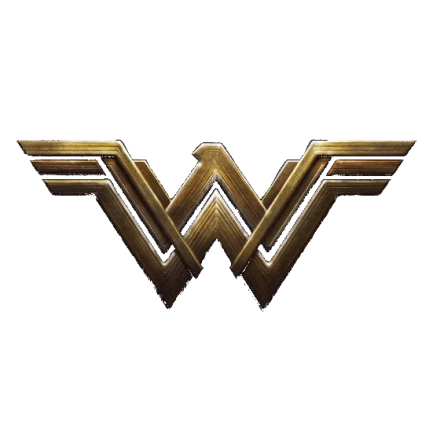 Széchenyi István 
Nagycenk
Kiscenki út 3.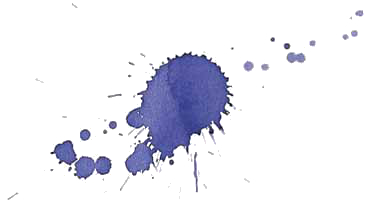 		Tárgy: Bánk bán kritikaTisztelt Nagyérdemű Széchenyi István!Nagyon felháborítónak találtuk véleményét a Bánk bán Pesti Magyar Színházban látott premierje után, mely szerint „Megfoghatatlan, hogy a kormány megengedi ily’ esztelenség előadását. Rossz, veszedelmes tendencia.” A Bánk bán forradalmi hatású mű, mint arra bárki következtethetne. Ezt érezhette és érzi is ma a közönsége; többek között ezért is követelték színpadra 1848. március 15-én a magyar forradalom napján. Többek között ez indokolta a cenzor véleményét, mely szerint a szabadságharc után be lett tiltva a mű. 
A műben Bánk szerepe megtestesíti a magyarságot, amely fellép a Gertrudis által jelképezett németek ellen. Bár a mű a régi Magyarországon játszódik, nagyon tanulságos jelen helyzetünkben is. Úgy véljük, a dráma mondanivalója napjainkban is érvényes, mivel jelenleg is össze kellene fognunk, mert kis ország vagyunk Európa szívében. 
Bánk jelleme minden magyarban felerősíti a hazaszeretet érzését, amely nagyon fontos volt egy olyan korban, ahol erős volt a széthúzás, mely főleg abból fakadt, hogy a Habsburgok elnyomták népünket, megfélemlítették a magyarokat. Hiányzott az egység, és hiányzott egy rátermett vezető. Mindkettőre példát adott Katona műve.
Természetesen Bánk bánnak egyéb pozitív erényei is vannak, ilyen például a becsületesség. Ez például abban mutatkozik meg, hogy a mű végén nem hajlandó fegyvert emelni, kiállni párbajban a király ellen.
1848. március 15-i esti előadás után már a magyar nemzeti ellenállás olyan szimbólumává vált, mint a Himnusz és a Szózat. Később is megmaradt ez a szerepe, hiszen minden korban jelentősége volt bemutatásának (például 1956-ban).
Sem életműben, sem a későbbiekben nem született a Bánk bán jelentőségéhez mérhető magyar dráma, Katona műve egyedi maradt irodalmunkban. 
A régebbi kritikák, elemzések jelentősnek tüntették fel Shakespeare hatását a Bánk bánra. Kétségtelen, hogy a jellemábrázolásban az alakok sok hasonlóságot mutatnak, azonban a dráma szerkesztésmódja viszont inkább egyedi. Katona a korabeli divatos darabok példájából tanulta a drámaírói mesterséget, egyaránt tanult Shakespeare-től és Kotzebue-tól. 
Sajnálatos, hogy Ön pusztán az első felvonás alapján ítéletet mond erről a műről! Ajánljuk, olvassa el az egészet, biztosak vagyunk benne, hogy ugyanúgy meglátja értékét, ahogy végül a kor egyik nagy kritikus Arany János (mélyen tisztelt írónk, költőnk) is tette. Az Ön véleménye nagyban hozzájárulhat, hogy a mű már a korában is pozitív értékelésre tehessen szert, így ellenkező esetben akár még az is bekövetkezhet, hogy a negatív kritikák hatására többet nem fogják játszani ezt a drámát. 
Nagyban tiszteljük Önt, de úgy gondoljuk főnemesi származása és a Habsburgokat támogató nézetei miatt nincs megfelelő rálátása a jobbágyok elnyomására, illetve a nép sanyarú helyzetére az Ön korában.
Tisztelettel: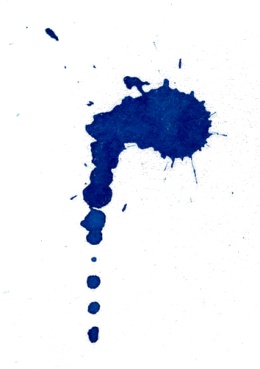 Igazság Ligája